Bra att veta inför utflyttHej! Var god och sätt in detta blad i din boendepärm. Inför din flytt ut från BRF Kålroten 2 vill vi påminna dig om följande:- Tv-box med tillhörande kontroll och router tillhör lägenheten (Dessa ska lämnas i lägenheten och ej tas med i flytten). Saknas detta kommer du som flyttar ut bli återbetalningsskyldig.- Boendepärmen tillhör lägenheten (Denna ska lämnas i lägenheten och ej tas med i flytten). Saknas detta kommer du som flyttar ut bli återbetalningsskyldig.- Kontakta styrelsen för inlämning av nycklar och eventuella pooltaggar och parkeringstillstånd.- Du ansvarar för att flyttstädning blir gjord.- Förråd ska vara tömda och hänglås borttagna. - Skräp får ej dumpas i området.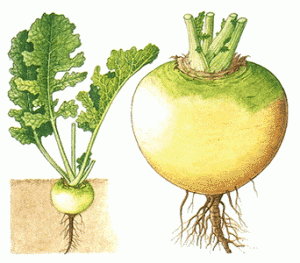 Vänliga hälsningarStyrelsenBRF Kålroten 2BRFkalroten2@gmail.com